FOTOKONKURSA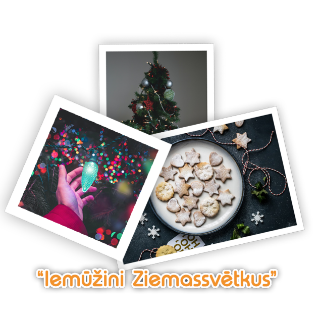 NOLIKUMSFotokonkursa organizatori(KVĢ Skolēnu Padome) piedāvā iespēju ikvienam Krāslavas Valsts ģimnāzijas skolēnam, skolotājam, tehniskajam darbiniekam parādīt savus talantus fotomākslas jomā. Ar fotoaparāta objektīva palīdzību var iemūžināt un attēlot visspožākos Ziemassvētku brīžus, izjustās emocijas un krāšņākās ainavas mūsu apkārtnē.Fotokonkursam iesniegtos darbus vērtēs visi KVĢ SP “VK” grupas sekotāji un KVĢ SP(atsevišķi), labākie darbi tiks apbalvoti un nākotnē prezentēti plašākai publikai skolas izstādēs.KONKURSA NOSAUKUMS: “Iemūžini Ziemassvetkus”KONKURSA RĪKOTĀJI: Krāslavas Valsts ģimnāzijas Skolēnu Padome KONKURSA DALĪBNIEKI: fotogrāfijas entuziasti, jebkurš KVĢ skolēns, skolotājs, tehniskais darbinieks, kurš uzņēmis kvalitatīvas fotogrāfijas par tēmu “Iemūžini Ziemassvētkus”.FOTOKONKURSA MĒRĶIS:Radīt iespēju KVĢ skolēniem, skolotājiem, tehniskajam personālam izpaust savus talantus fotomākslā;Popularizēt fotogrāfiju kā radošuma izpausmes līdzekli skolēnu vidū;Caur fotogrāfiju atklāt būtiskāko un svarīgāko katram KVĢ skolēnam Ziemassvētku laikā;Radīt svētku atmosfēru arī skolā.DARBU IESNIEGŠANAS NOSACĪJUMI:Izvērtēšanai tiek pieņemtas melnbaltas un krāsainas fotogrāfijas;Jānorāda informācija par fotogrāfiju: autora vārds, uzvārds, tālruņa numuras un fotogrāfijas nosaukums, kā arī(NAV OBLIGĀTI) papildus informācija (fotogrāfijas stāsts, izjūtas, portretiem – attēlotās personas vārds, uzvārds, fotogrāfijas uzņemšanas datums);Bildēm jābūt pamatoti saistītām ar ZiemassvēkiemDarbi iesniedzami elektroniski līdz 2020. gada 16. decembrim, uz e-pastu: kvgsp2020@gmail.com ar norādi „Fotokonkurss”;Fotogrāfijas iesniedzējam ir jābūt fotogrāfijas autoram vai arī autora vecākam;Attēlā redzamais nedrīkst pārkāpt vispārpieņemtās morāles un ētikas normas vai pastāvošo Likumdošanu. Organizatori patur tiesības izvērtēt katra gadījuma atbilstību minētajām morāles un ētikas normām;7 labākās fotogrāfijas(3 1.-6. klašu skolēnu visū, 3 7.-12. klašu skolēnu vidū, 1 starp skolotajiem un tehniskajiem darbiniekiem) tiks apbalvotas un nākotnē varētu izgatavotas lielformāta kanvas, kas varētu tikt izstadītas skolā.DARBU IESNIEGŠANAS LAIKS: darbu iesniegšanas laiks – no 2020.gada 1.decembra līdz 2020.gada 16.decembrim. FOTOGRĀFIJU LIETOŠANAS TIESĪBASKonkursā iesniegtās fotogrāfijas paliek konkursa Rīkotāja īpašumā;Rīkotājs iegūst bezmaksas fotoattēlu lietošanas tiesības;Fotoattēlus rīkotājs var izmantot KVĢ informatīvo materiālu veidošanā, kā arī    prezentācijas vajadzībām, konkursa uzvarētāju apbalvošanā.DATU AIZSARDZĪBA: Ja fotogrāfijā ir attēlota kāda fiziska persona, tad saskaņa ar Fizisko personu datu aizsardzības likumu un regulu, Autoram ir jāsaņem viņas mutiska un rakstiska piekrišana publicitātei. KONKURSA DARBU VĒRTĒŠANAS KRITĒRIJI:Fotogrāfiju mākslinieciskā oriģinalitāte;Fotogrāfa individuālais redzējums;Fotogrāfiju atbilstība konkursa mērķim;Fotogrāfiju uzņemšanas kvalitāte.KONKURSA DARBU VĒRTĒŠANA, BALVAS:Fotogrāfu labākie darbi tiks atlasīti un rezultāts tiks paziņots 2020.gada 17.decembrī;Uzvarētāji saņems balvas(par to saņemšanu būs jāvienojas, ievērojot valstī ieviestos ierobežojumus sakarā ar COVID-19 krīzi);Pēc konkursa uzvarētāju paziņošanas 2020.gada 17.decembrī konkursa organizatori ir tiesīgilabākos darbus izstādīt izstādēs, publicēt presē un digitālajā vidē.Šis nolikums ir uzaicinājums piedalīties konkursā.Kontaktinformācija: Evita Gorenko, 25665491, kvgsp2020@gmail.com                 25/11/2020